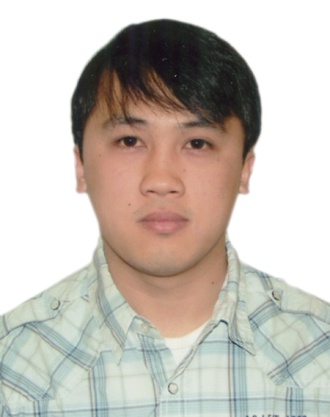 Gulfjobseeker.com CV No: 699534Mobile +971505905010  cvdatabase[@]gulfjobseeker.comTo contact this candidate use this linkhttp://www.gulfjobseeker.com/feedback/contactjs.phpEDUCATION:Quezon Hill Elementary School  1991-1997University of Baguio Science High School  1997-2001Saint Louis University  2001-2002 (College of Accountancy and Commerce)Harrow International Business School- London, UK 2009-2010 (NVQ-3 Health and Social Care).Nursing Education:Pines City Colleges , Philippines  2002-2006 (Bachelor of Science in Nursing)Nursing Education Affiliates:Pines City Doctors Hospital  - Baguio City, PhilippinesBaguio General Hospital  - Baguio City, PhilippinesBenguet General Hospital  - La Trinidad, Benguet, PhilippinesTagudin General Hospital - Ilocos Sur, PhilippinesPhilippine Orthopedic Center – Manila, PhilippinesPhilippine Institute for Mental Health	-Manila, PhilippinesTrainingsBasic Life Support  -Philippine Red Cross 2006Venepuncture and cannulation -2007QualificationPhilippine Nursing Board ExaminationsProfessional Regulation CommissionWork ExperienceGlympse Enterprises, managed the family business from 2006-2007.Entrepreneur (Buy and Sell) 2006-2009.Tagudin General Hospital   Jan. 2007 – Jul. 2008Ilocos Sur, Philippines.Worked as a part-time Private Nurse for a 13y/0 with ADHD and Epilepsy Nov.2009-April2010.London, United Kingdom.ResponsibilitiesAs Staff Nurse:Facilitated admissions, discharge and transfers; prepared chart notes and other documentation.Worked with fellow nursing staff in providing bedside care, treatment and clinical documentation. Ensured patients rights are protected at all times.Secured health and safety by performing risk assessment.Handled medication administration, dressing changes, IVs, and all other aspects of nursing care.Provided a high standard of care in the promotion of health and quality of life.As Private Nurse:Performed risk assessment before and after the shift to ensure the patients safety.Assisted with the patients’ ADL (Activities of Daily Living).-Food preparation, personal hygiene, bathing, dressing etc.Preparation and administration of patients’ medication.Assisted with patients’ monthly check ups and contributed with the monitoring of the patients’ condition.Provided a quality nursing care to promote well-being.MembershipPhilippine Nurses Association Rotary Club of Baguio Sunrise Dist.3790  2007-2009 Personal Data		Nationality:  	 Filipino		Civil Status:  	Single		Gender:	 Male		Religion:	Roman Catholic